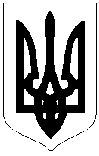 	ЛИСЯНСЬКА  СЕЛИЩНА  РАДА	ВИКОНАВЧИЙ  КОМІТЕТР І Ш Е Н Н Явід 30.12.2021р.		            смт Лисянка 		 	              № 168Про затвердження видів суспільно корисних робіт та переліку об’єктів для відпрацювання порушниками адміністративного стягнення (в порядку примусового стягнення заборгованості зі сплати аліментів) Відповідно до п.2 ст.38, ст.40 ЗУ «Про місцеве самоврядування в Україні», ст. 30-1, ст.325-1 – 325-4 Кодексу України про адміністративні правопорушення, керуючись Законом України від 07.12.2017 року № 2234-VIII «Про внесення змін до деяких законодавчих актів України щодо посилення захисту прав дитини на належне утримання шляхом вдосконалення порядку примусового стягнення заборгованості аліментів», розглянувши запит начальника Звенигородського районного сектору № 3 ДУ «Центр пробації» в Черкаській області по суспільно корисним роботам на 2022 рік, з метою забезпечення встановленого порядку виконання адміністративного  стягнення, виконавчий комітет селищної ради вирішив:Визначити комунальне підприємство «Благоустрій» організацією, на базі якої буде проходити відбування порушниками стягнення у виді суспільно корисних робіт у Лисянській селищній раді.Призначити директора КП «Благоустрій» Куценка В.В. відповідальним за виконанням суспільно корисних робіт у смт Лисянка.Призначити старосту Дашуківського старостинського округу  Білоуса Олександра Володимировичат відповідальним за виконанням суспільно корисних робіт у селах Дашуківка та Писарівка.Призначити старосту Чаплинського старостинського округу Виноградову Валентину Василівну відповідальною за виконанням   суспільно корисних робіт у селі Чаплинка та Шушківка.Призначити старосту Журжинецького старостинського округу  Гавриленка Сергія Федоровича відповідальним за виконанням суспільно корисних робіт у селах Журжинці та Петрівська Гута.Призначити старосту Смільчинецького старостинського округу Іващенко Ніну Олексіївну відповідальною за виконанням суспільно корисних робіт у селах Смільчинці, Ганжалівка та Дібрівка.Призначити старосту Почапинського старостинського округу Кулика Сергія Васильовича відповідальним за виконанням суспільно корисних робіт у  селах Почапинці та Верещаки.Призначити старосту Будищенського старостинського округу Райченка Юрія Борисовича відповідальним за виконанням суспільно корисних робіт у селах Будище, Орли та Шестеринці.Призначити старосту Боярського старостинського округу Томіленко Ларису Олександрівну відповідальною за виконанням суспільно корисних робіт у селах Боярка, Петрівка-Попівка та Семенівка.Призначити старосту Хижинського старостинського округу Ярошевського Сергія Валерійовича відповідальним за виконанням суспільно корисних робіт у селах Хижинці та Чеснівка.Затвердити види суспільно корисних робіт та перелік об’єктів для відпрацювання порушниками адміністративного стягнення (в порядку примусового стягнення заборгованості зі сплати аліментів) у смт. Лисянка (Додаток 1).Затвердити види суспільно корисних робіт та перелік об’єктів для відпрацювання порушниками адміністративного стягнення (в порядку примусового стягнення заборгованості зі сплати аліментів) у с. Дашуківка та Писарівка (Додаток 2).Затвердити види суспільно корисних робіт та перелік об’єктів для відпрацювання порушниками адміністративного стягнення (в порядку примусового стягнення заборгованості зі сплати аліментів) у с. Чаплинка та Шушківка (Додаток 3).Затвердити види суспільно корисних робіт та перелік об’єктів для відпрацювання порушниками адміністративного стягнення (в порядку примусового стягнення заборгованості зі сплати аліментів) у с. Журжинці та Петрівська Гута (Додаток 4).Затвердити види суспільно корисних робіт та перелік об’єктів для відпрацювання порушниками адміністративного стягнення (в порядку примусового стягнення заборгованості зі сплати аліментів) у с. Смільчинці, Ганжалівка, Дібрівка (Додаток 5).Затвердити види суспільно корисних робіт та перелік об’єктів для відпрацювання порушниками адміністративного стягнення (в порядку примусового стягнення заборгованості зі сплати аліментів) у с. Почапинці та Верещаки (Додаток 6).Затвердити види суспільно корисних робіт та перелік об’єктів для відпрацювання порушниками адміністративного стягнення (в порядку примусового стягнення заборгованості зі сплати аліментів) у с.  Будище, Орли та Шестеринці (Додаток 7).Затвердити види суспільно корисних робіт та перелік об’єктів для відпрацювання порушниками адміністративного стягнення (в порядку примусового стягнення заборгованості зі сплати аліментів) у с. Боярка, Петрівка-Попівка, Семенівка (Додаток 8).Затвердити види суспільно корисних робіт та перелік об’єктів для відпрацювання порушниками адміністративного стягнення (в порядку примусового стягнення заборгованості зі сплати аліментів)  у с. Хижинці, Чеснівка (Додаток 9).Контроль за виконанням рішення покласти на першого заступника селищного голови О. М. Зарудняка,  та начальника відділу бухгалтерського обліку та звітності виконавчого комітету селищної ради Гордієнко Л. А.Селищний голова                                                                     А. П. Проценко    Додаток 1 до рішення виконавчого комітету від 30.12.2021  № 168     Затверджено _________2021   Селищним головою ______________  А. П. ПроценкоВиди суспільно корисних робіт та перелік об’єктів для відпрацювання порушниками адміністративного стягнення (в порядку примусового стягнення заборгованості зі сплати аліментів) у смт Лисянка:Збирання та навантаження сміття та листя на вулицях селища.Вирубка кущів на вулицях селища та кладовищах №1 (вулиця Київська), №2 (вулиця Олега Коваля (Щорса)), кладовище на території колишнього хутора Жовтень.Чистка та побілка бордюр вулиць селища, алея біля пам'ятника Штевнєву, алея Слави;Розгортання від снігу та посипання тротуарів протиожеледним матеріалом по вулицях селища, пішохідної доріжки до районної лікарні, тротуар біля пам'ятника Штевнєву, під'їзна дорога до звалища;Виконання підсобних будівельних робіт: вулиці Київська, Кірова, Поштова, алея біля пам'ятника Штевнєва, пам'ятник Невідомому солдату, пам'ятник воїнам-афганцям, пагорб Слави, берег біля автомосту.Ручні земельні роботи: алея Слави, пам'ятник на пагорбі Слави                (вул. Хіміча).Косіння, згрібання та погрузка багаторічних трав по вулицях: Леніна (Гетьманський шлях), Київська, Кірова (Незалежності), Петровського (Михайла Грушевського), Котовського (Небесної сотні), Санаторна, алея Слави, пагорб Слави, алея біля пам'ятника Штевнєву, берег біля автостанції, кладовище №1, №2 та кладовище на території колишнього хутора Жовтень.Погоджено:Директор КП «Благоустрій»		____________	В.В. КуценкоНачальник сектору №3  майор внутрішньої служби           ____________	С.О. КорольковДодаток 2 до рішення виконавчого комітету від 30.12.2021  № 168    Затверджено _______2021  Селищним головою ______________  А. П. ПроценкоВиди суспільно корисних робіт та перелік об’єктів для відпрацювання порушниками адміністративного стягнення (в порядку примусового стягнення заборгованості зі сплати аліментів) у с. Дашуківка та Писарівка:Збирання та навантаження сміття та листя на вулицях села.Вирубка кущів на вулицях села та кладовищі.Чистка та побілка бордюр вулиць села, алей, зупинок тощо.Розгортання від снігу та посипання тротуарів протиожеледним матеріалом по вулицях та пішохідних доріжках села.Виконання підсобних будівельних робіт біля пам’ятників.Косіння, згрібання та погрузка багаторічних трав по вулицях та кладовищі села.Погоджено:Староста Дашуківськогостаростинського округу		____________	О.В. БілоусНачальник сектору №3  майор внутрішньої служби           ____________	С.О. КорольковДодаток 3до рішення виконавчого комітету від 30.12.2021  № 168    Затверджено  ________2021  Селищним головою ______________   А.П. ПроценкоВиди суспільно корисних робіт та перелік об’єктів для відпрацювання порушниками адміністративного стягнення (в порядку примусового стягнення заборгованості зі сплати аліментів) у с. Чаплинка та Шушківка:Збирання та навантаження сміття та листя на вулицях села.Вирубка кущів на вулицях села та кладовищі.Чистка та побілка бордюр вулиць села, алей, зупинок тощо.Розгортання від снігу та посипання тротуарів протиожеледним матеріалом по вулицях та пішохідних доріжках села.Виконання підсобних будівельних робіт біля пам’ятників.Косіння, згрібання та погрузка багаторічних трав по вулицях та кладовищі села.Погоджено:Староста Чаплинського старостинського округу                   ___________      В. В. Виноградова  Начальник сектору №3  майор внутрішньої служби           ____________	С.О. КорольковДодаток 4до рішення виконавчого комітету від 30.12.2021  № 168     Затверджено _________   Селищним головою ______________ А. П. ПроценкоВиди суспільно корисних робіт та перелік об’єктів для відпрацювання порушниками адміністративного стягнення (в порядку примусового стягнення заборгованості зі сплати аліментів) у с. Журжинці та Петрівська Гута:Збирання та навантаження сміття та листя на вулицях сіл.Вирубка кущів на вулицях сіл та кладовищах.Чистка та побілка бордюр вулиць сіл, алей, зупинок тощо.Розгортання від снігу та посипання тротуарів протиожеледним матеріалом по вулицях та пішохідних доріжках сіл.Виконання підсобних будівельних робіт біля пам’ятників.Косіння, згрібання та погрузка багаторічних трав по вулицях та кладовищах сіл.Погоджено:Староста Журжинецького старостинського округу                   ___________      С. Ф. Гавриленко  Начальник сектору №3  майор внутрішньої служби           ____________	С.О. КорольковДодаток 5до рішення виконавчого комітету від 30.12.2021  № 168     Затверджено _______  Селищним головою ______________   А. П. ПроценкоВиди суспільно корисних робіт та перелік об’єктів для відпрацювання порушниками адміністративного стягнення (в порядку примусового стягнення заборгованості зі сплати аліментів) у с.  Смільчинці, Ганжалівка, Дібрівка:Збирання та навантаження сміття та листя на вулицях села.Вирубка кущів на вулицях села та кладовищі.Чистка та побілка бордюр вулиць села, алей, зупинок тощо.Розгортання від снігу та посипання тротуарів протиожеледним матеріалом по вулицях та пішохідних доріжках села.Виконання підсобних будівельних робіт біля пам’ятників.Косіння, згрібання та погрузка багаторічних трав по вулицях та кладовищі села.Погоджено:Староста Смільчинецького старостинського округу                       ___________      Н. О. Іващенко  Начальник сектору №3  майор внутрішньої служби           ____________	С.О. КорольковДодаток 6до рішення виконавчого комітету від 30.12.2021  № 168     Затверджено _______  Селищним головою ______________   А. П. ПроценкоВиди суспільно корисних робіт та перелік об’єктів для відпрацювання порушниками адміністративного стягнення (в порядку примусового стягнення заборгованості зі сплати аліментів) у с. Почапинці та Верещаки:1.	Збирання та навантаження сміття та листя на вулицях села.2.	Вирубка кущів на вулицях села та кладовищі.3.	Чистка та побілка бордюр вулиць села, алей, зупинок тощо.4.	Розгортання від снігу та посипання тротуарів протиожеледним матеріалом по вулицях та пішохідних доріжках села.5.	Виконання підсобних будівельних робіт біля пам’ятників.6.	Косіння, згрібання та погрузка багаторічних трав по вулицях та кладовищі села.Погоджено:Староста Почапинського старостинського округу                      ___________      С. В. Кулик  Начальник сектору №3  майор внутрішньої служби           ____________	С.О. КорольковДодаток 7до рішення виконавчого комітету від 30.12.2021  № 168     Затверджено _______  Селищним головою ______________   А. П. ПроценкоВиди суспільно корисних робіт та перелік об’єктів для відпрацювання порушниками адміністративного стягнення (в порядку примусового стягнення заборгованості зі сплати аліментів) у с. Будище, Орли та Шестеринці:1.	Збирання та навантаження сміття та листя на вулицях села.2.	Вирубка кущів на вулицях села та кладовищі.3.	Чистка та побілка бордюр вулиць села, алей, зупинок тощо.4.	Розгортання від снігу та посипання тротуарів протиожеледним матеріалом по вулицях та пішохідних доріжках села.5.	Виконання підсобних будівельних робіт біля пам’ятників.6.	Косіння, згрібання та погрузка багаторічних трав по вулицях та кладовищі села.Погоджено:Староста Будищенського старостинського округу                       ___________      Ю. Б. Райченко  Начальник сектору №3  майор внутрішньої служби           ____________	С.О. КорольковДодаток 8до рішення виконавчого комітету від 30.12.2021  № 168     Затверджено _______  Селищним головою ______________   А. П. ПроценкоВиди суспільно корисних робіт та перелік об’єктів для відпрацювання порушниками адміністративного стягнення (в порядку примусового стягнення заборгованості зі сплати аліментів) у с. Боярка, Петрівка-Попівка, Семенівка:1.	Збирання та навантаження сміття та листя на вулицях села.2.	Вирубка кущів на вулицях села та кладовищі.3.	Чистка та побілка бордюр вулиць села, алей, зупинок тощо.4.	Розгортання від снігу та посипання тротуарів протиожеледним матеріалом по вулицях та пішохідних доріжках села.5.	Виконання підсобних будівельних робіт біля пам’ятників.6.	Косіння, згрібання та погрузка багаторічних трав по вулицях та кладовищі села.Погоджено:Староста Боярського старостинського округу                       ___________      Л. О. Томіленко Начальник сектору №3  майор внутрішньої служби           ____________	С.О. КорольковДодаток 9до рішення виконавчого комітету від 30.12.2021  № 168     Затверджено _______  Селищним головою ______________   А. П. ПроценкоВиди суспільно корисних робіт та перелік об’єктів для відпрацювання порушниками адміністративного стягнення (в порядку примусового стягнення заборгованості зі сплати аліментів) у с.  Хижинці, Чеснівка:1.	Збирання та навантаження сміття та листя на вулицях села.2.	Вирубка кущів на вулицях села та кладовищі.3.	Чистка та побілка бордюр вулиць села, алей, зупинок тощо.4.	Розгортання від снігу та посипання тротуарів протиожеледним матеріалом по вулицях та пішохідних доріжках села.5.	Виконання підсобних будівельних робіт біля пам’ятників.6.	Косіння, згрібання та погрузка багаторічних трав по вулицях та кладовищі села.Погоджено:Староста  Хижинськогостаростинського округу                         ___________     С. В. ЯрошевськийНачальник сектору №3  майор внутрішньої служби           ____________	С.О. Корольков